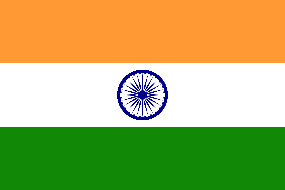 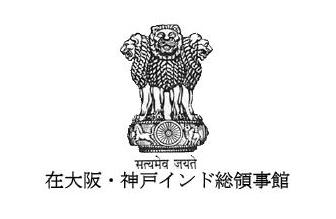 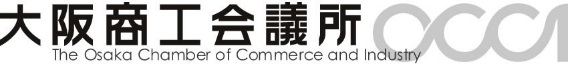 印日商工会議所(IJCCI)率いる代表団との交流会インド南部に位置するタミル・ナドゥ州チェンナイに本拠を置く印日商工会議所率いる代表団が、日本企業とのビジネス交流を目的に来日します。日本企業の進出が著しいタミル・ナドゥ州は、製造業を中心とした産業基盤が比較的整っているほか、港湾を有しており、バンコク、シンガポールなど東南アジアへのアクセスが容易です。特に自動車産業の投資が活発で、フォード、ヒュンダイ、BMW、日産・ルノーなどが進出しています。今回は自動車産業に限らず、製造、物流、電子機器、IT分野のインド企業やコンサルタント、法律、会計事務所等の代表者が来阪いたします。直接現地企業とお話いただける絶好の機会ですので、ご多用とは存じますが、この機会に是非ともご参加くださいますようお願い申し上げます。◆日　時：２０１８年９月６日（木） １０：００～１２：００◆場　所：大阪商工会議所　６階　白鳳の間（大阪市中央区本町橋2番8号）◆主　催：印日商工会議所◆共　催：在大阪・神戸インド総領事館、大阪商工会議所◆言　語：日-英逐次通訳　※ネットワーキングに通訳はつきません◆プログラム◆参加費： 無料◆定　員：８０名　（定員になり次第、締め切らせて頂きます）◆申込み：９月４日（火）までにＦＡＸまたはＷＥＢ(http://www.osaka.cci.or.jp/)にてお申込み下さい。※申込受付後、参加証などはお送りいたしません。満席でご参加いただけない場合のみ、ご連絡いたします。当日は名刺をお持ちの上、直接会場へ起こし下さい。【お問合せ】　大阪商工会議所　国際部　永塚、藤田TEL: ０６－６９４４－６４００ / FAX: ０６－６９４４－６２９３　＊上記の個人情報は大阪商工会議所、主催・共催団体の各種連絡・案内（Eメールによる案内含む）等に利用致しますとともに、講師にも参加者名簿を提供します１０：００～１０：１０開会挨拶　大阪商工会議所　国際ビジネス委員会冨田　稔　委員長１０：１０～１０：２０来賓挨拶　在大阪・神戸インド総領事館　　　　　　　　　B.シャム　総領事１０：２０～１０：３０訪日団代表挨拶　印日商工会議所会頭　Mr. N Kumar　１０：３０～１１：００訪日企業団（17社）による企業紹介（別添企業リストご参照）１１：００～１１：０５閉会挨拶　印日商工会議所　事務局長　Ms. Suguna Ramamoorthy１１：０５～１２：００ネットワーキング会社名日本語部署役職日本語会社名英語部署役職英語参加者日本語住所〒：〒：参加者英語住所〒：〒：業種住所〒：〒：TEL・FAXEmailTEL・FAXEmailCompany name所在地業種・興味のある分野1Sanmar Group ※団長
Mr. N. Kumar, President IJCCI　 チェンナイ化学薬品、IT、インフラ＆輸送2Seaskyチェンナイ屋根のタイルの製造と輸出、スパイス、医療用のハーブ種子の輸出など3Cocomats Exportsケララ州(ティルヴァナンタプラム)コイア*床材-コイアマット、ラグ、カーペットの製造と輸出(*ココナッツの外皮の繊維)4Jims Electronicsタミル・ナドゥ州（ティルネルヴェリ）自動車用圧電電動ブザー。三菱電機エアコンのサービス販売店。機械、電器、電子分野専門。日本企業との連携を希望5Natural Floors and Decorsケララ州(ティルヴァナンタプラム)カーペット、コイア*マット、ゴムマットなどの製造と輸出 (*ココナッツの外皮の繊維)6MITRRA Legalチェンナイ法律顧問、会社顧問サービスを提供。日本の商社と関係を築きたい、また、日本の法律事務所とネットワークを構築したい7Sattva CFS and Logistics Pvt, Ltd.チェンナイサットヴァグループは1998年に設立し、東インドではCFS(コンテナ・フレイト・ステーション)と倉庫業で知られ、インド全土への進出に意欲がある。また、日本とビジネス関係を結び、日本韓国間の輸出入に参入したい8RedBlack Tree Technologies Pvt. Ltd.チェンナイIT(情報技術)専門。 技術サービス、法品開発、ソフトウェアソリューションズ分野の日本企業との連携に興味9Parikh Synergies Pvt. Ltd.チェンナイ商社業とコンサルティング業。商社業：半導体部品と機器、宇宙研究用レンズ、電子機器、環境ビジネス。代理人、仲介者、卸業者へのコンサルティング。輸出入と仕入れ。コンサルティング：会社設立、インドでのネットワーク活動と構築について10JK Technosoft Ltd.ウッタル・プラデシュ州（ノイダ）JKTは情報技術の開発とデジタルプラットフォームへの革新への協力が必要な日本企業と長期的な戦略的関係を構築したい11MITRRAチェンナイ公認会計士、マネージメント＆タックスコンサルタント。インド/湾岸諸国への投資に興味がある日本企業との連携を希望、日本でのインドからの投資向けの日本のコンサルティング会社とネットワークを構築したい12Heat Craft Engineers Pvt. Ltd.チェンナイ冷却、ソーラーパネル、LEDライト、LEDディスプレイ、耐食商品、ACダクトの清掃用具。これら分野を扱う日本の中小企業と連携したい。また、卸業者、代理店として日本の商品の販売を希望している13A.K. Mylsamy and Associates LLPチェンナイ法律事務所（会社法・商法）:インドでの会社設立に関するコンサルティング14Moment Consultancy Pvt. Ltd.ムンバイ企業財務、法務サービス。国内外の金融機関から融資を得るための支援を中小企業に提供15Velu Muthu Associatesチェンナイ参入戦略、インドで国内向け投資進出専門の公認会計事務所。会計・コンプライアンス。日本のコンサルタントと会計事務所とのネットワーキングを希望16Durofibretexケララ州(アレッピー)コイア*商品、コイアマット、カーペットの製造と輸出(*ココナッツの外皮の繊維)17AMRL Hitech City Limitedチェンナイ工業団地、経済特別区、自由貿易倉庫区（ティルネルヴェリ、タミル・ナドゥ州）18Indo-Japan Chamber of Commerce & Industry　(IJCCI)チェンナイ印日商工会議所